Με την βοήθεια των συνεργατών μου ετοιμάσαμε ένα  σχήμα που αναπαριστά την πολύπλοκη συνέργεια συμπτωμάτων και λειτουργιών που επηρεάζουν την ζωή ενός ασθενούς με συστηματικό ερυθηματώδη λύκο (ΣΕΛ). Αφορμή στάθηκε το γεγονός ότι ο Μάιος είναι Παγκόσμιος Μήνας Ευαισθητοποίησης για τον ΣΕΛ.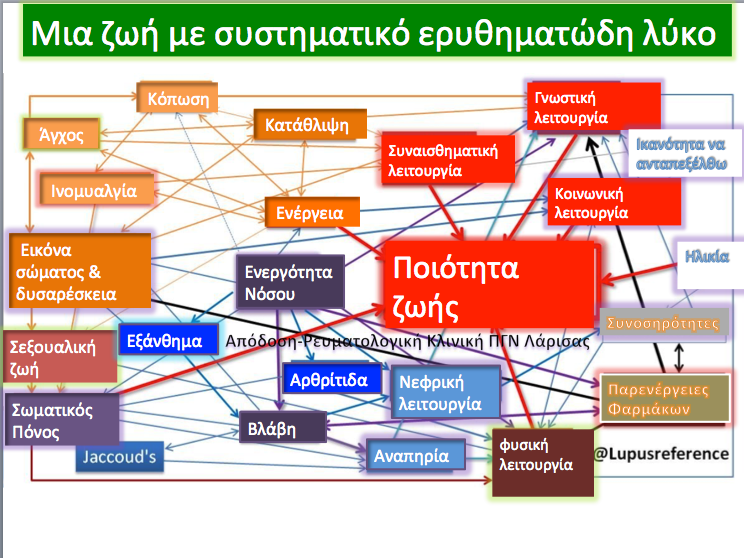 